Continuous Learning PlanGrade 4Week of June 8, 2020All assignments and related links will be posted in Google Classroom pages.  This is an overview of what your child will be working on each day. ELA, Math and Science assignments are required.  All other assignments are optional enrichment opportunities for students.
Questions?E-mail us!  We want to hear from you!  Send us questions, tell us what you’re reading, or just write a message to say hi!Plan de Aprendizaje ContinuoGrado 4Semana de 8 de Junio, 2020Todas las tareas y enlaces relacionados se publicarán en las páginas de Google Classroom. Este es un resumen de lo que su hijo estará trabajando cada día. Se requieren tareas de ELA, matemáticas y ciencias. Todas las demás tareas son oportunidades de enriquecimiento opcionales para los estudiantes.
¿Preguntas?¡Envíanos un correo electrónico! ¡Queremos escuchar de ti! Envíenos sus preguntas, díganos qué está leyendo o simplemente escriba un mensaje para saludar.MondayTuesdayWednesdayThursdayFridayELA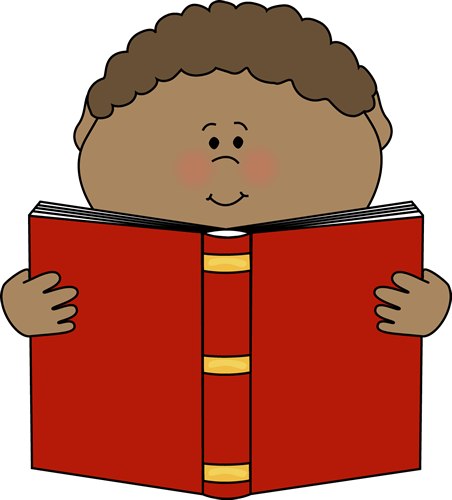 WonderObjective: We will be able to evaluate a character’s actions.Materials: See Google Classroom assignmentWonderObjective: We will be able to determine the theme of a text.Materials: See Google Classroom assignmentWonderObjective: We will be able conduct research and complete a graphic organizer.Materials: See Google Classroom assignmentWonderObjective: We will be able conduct research and complete a graphic organizer.Materials: See Google Classroom assignmentWonderObjective: We will be able complete a culminating research project.Materials: See Google Classroom assignmentMath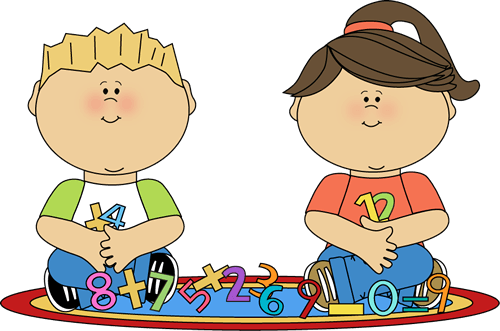 Compare DecimalsObjective: We will be able to compare decimals up to the hundredths place.Materials: See Google Classroom assignmentMeasurementObjective: We will be able to convert customary units.Materials: See Google Classroom assignmentMeasurementObjective: We will be able to convert units within the metric system.Materials: See Google Classroom assignmentMixed ReviewObjective: We will be able to solve word problems including all operations.Materials: See Google Classroom assignmentMixed ReviewObjective: We will be able to solve word problems including all operations.Materials: See Google Classroom assignmentScience/S.S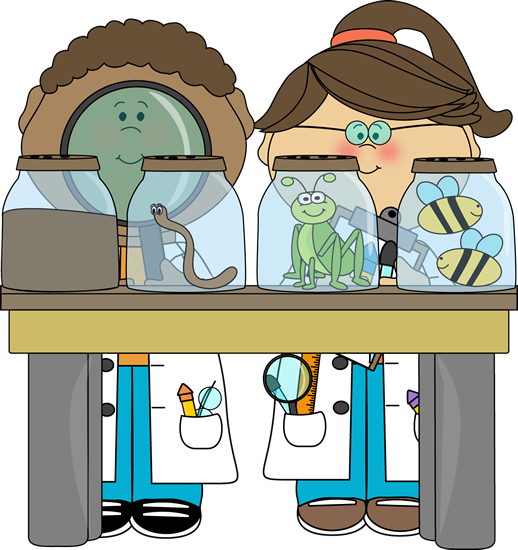 EnergyObjective:  SWBAT research and present data and solutions related to an energy issue regarding one of the following topics: Use of Home Energy, Use of Plastic Bags, or Reduced TravelMaterials: See Google Classroom assignmentEnergyObjective:  SWBAT research and present data and solutions related to an energy issue regarding one of the following topics: Use of Home Energy, Use of Plastic Bags, or Reduced TravelMaterials: See Google Classroom assignmentEnergyObjective:  SWBAT research and present data and solutions related to an energy issue regarding one of the following topics: Use of Home Energy, Use of Plastic Bags, or Reduced TravelMaterials: See Google Classroom assignmentEnergyObjective:  SWBAT research and present data and solutions related to an energy issue regarding one of the following topics: Use of Home Energy, Use of Plastic Bags, or Reduced TravelMaterials: See Google Classroom assignmentEnergyObjective:  SWBAT research and present data and solutions related to an energy issue regarding one of the following topics: Use of Home Energy, Use of Plastic Bags, or Reduced TravelMaterials: See Google Classroom assignmentArt/Fitness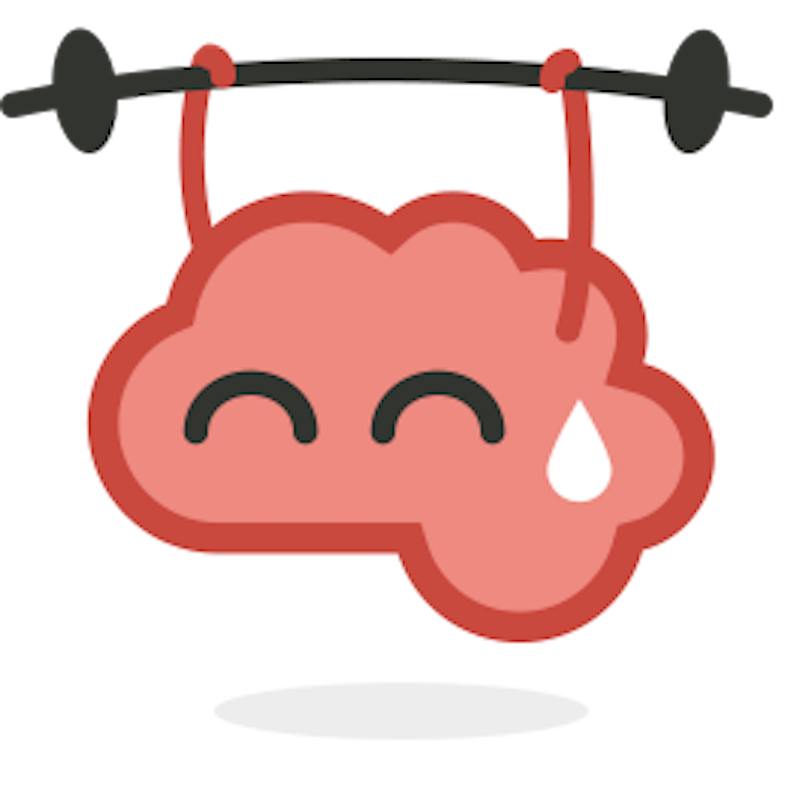 See Resource doc on Google ClassroomSee Resource doc on Google ClassroomSee Resource doc on Google ClassroomSee Resource doc on Google ClassroomSee Resource doc on Google ClassroomSpanish 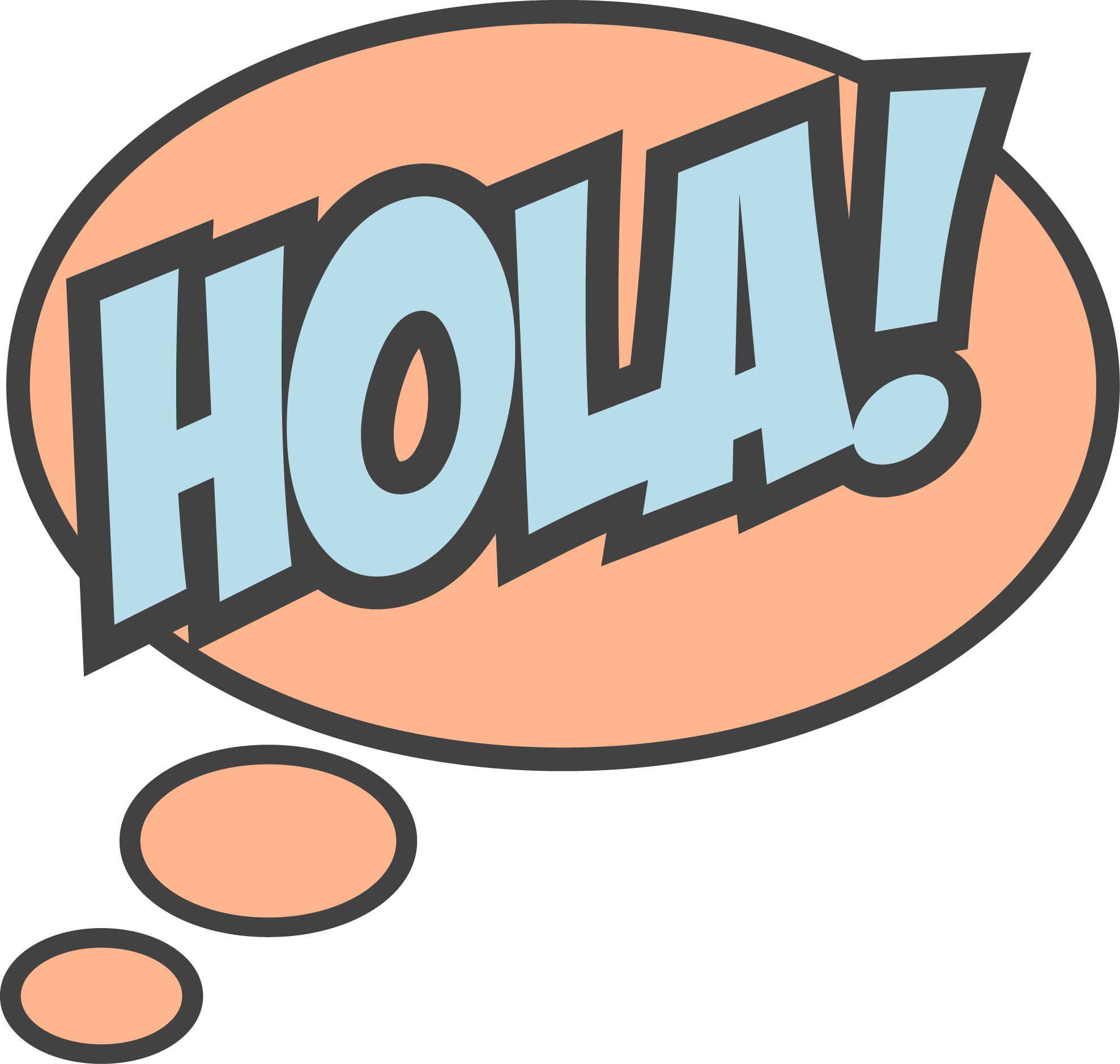 Proud to be Latino: Food/Comida Read the story and identify new vocabulary words. Materials: Google Classroom AssignmentProud to be Latino: Food/Comida Read the story and identify new vocabulary words. Materials: Google Classroom AssignmentProud to be Latino: Food/Comida Find a recipe from a Spanish-speaking country and demonstrate how to make it. Materials: Google Classroom AssignmentProud to be Latino: Food/Comida Find a recipe from a Spanish-speaking country and demonstrate how to make it. Materials: Google Classroom AssignmentProud to be Latino: Food/Comida Find a recipe from a Spanish-speaking country and demonstrate how to make it. Materials: Google Classroom AssignmentIndependent Reading/ST Math/ Fact Fluency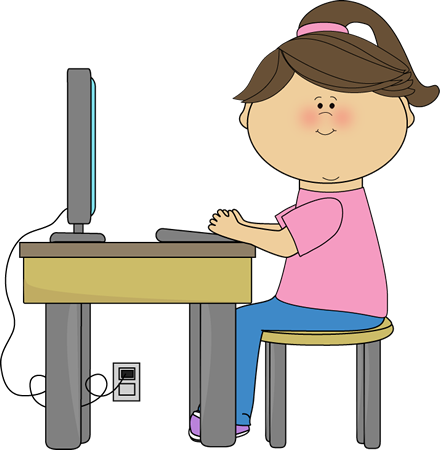 See Resource doc on Google ClassroomSee Resource doc on Google ClassroomSee Resource doc on Google ClassroomSee Resource doc on Google ClassroomSee Resource doc on Google ClassroomMindfulness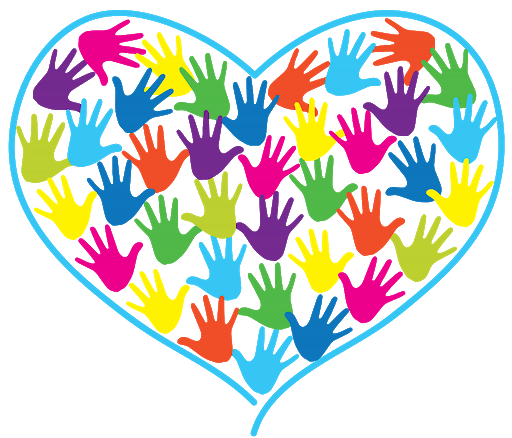 Wellness Wednesday: Watch a video to boost their confidence and find their inner warrior. Link here.Mindfulness Discussions: Teachers will focus on students’ emotional awareness and growth through thoughtful and in depth discussions during each classroom’s ELA Zoom meetings about the text Wonder. Wellness Wednesday: Watch a video to boost their confidence and find their inner warrior. Link here.Mindfulness Discussions: Teachers will focus on students’ emotional awareness and growth through thoughtful and in depth discussions during each classroom’s ELA Zoom meetings about the text Wonder. Wellness Wednesday: Watch a video to boost their confidence and find their inner warrior. Link here.Mindfulness Discussions: Teachers will focus on students’ emotional awareness and growth through thoughtful and in depth discussions during each classroom’s ELA Zoom meetings about the text Wonder. Wellness Wednesday: Watch a video to boost their confidence and find their inner warrior. Link here.Mindfulness Discussions: Teachers will focus on students’ emotional awareness and growth through thoughtful and in depth discussions during each classroom’s ELA Zoom meetings about the text Wonder. Wellness Wednesday: Watch a video to boost their confidence and find their inner warrior. Link here.Mindfulness Discussions: Teachers will focus on students’ emotional awareness and growth through thoughtful and in depth discussions during each classroom’s ELA Zoom meetings about the text Wonder. GatewayProspectWebsterMs. Goldstein jgoldstein@cdcpsgateway.orgMr. Bannon-GuaspABannon-Guasp@cdcps.orgMr. Parsonscparsons@cdcpswebster.orgMs. Le ale@cdcpsgateway.orgMs. Petersenkpetersen@cdcps.orgMrs. Parrcparr@cdcpswebster.orgMs. Howeschowes@cdcpsgateway.orgMs. Valhuerdilvalhuerdi@cdcps.orgMs. Morrillsmorrill@cdcpswebster.orgLunesMartesMiercolesJuevesViernesELAWonderObjetivo: podremos evaluar las acciones de un personaje.Materiales: Ver asignacion en  Google Classroom WonderObjetivo: podremos determinar el tema de un texto.Materiales: Ver asignacion en  Google Classroom WonderObjetivo: podremos realizar investigaciones y completar un organizador gráfico.Materiales: Ver asignacion en  Google Classroom WonderObjetivo: podremos realizar investigaciones y completar un organizador gráfico.Materiales: Ver asignacion en  Google Classroom WonderObjetivo: podremos completar un proyecto de investigación culminante.Materiales: Ver asignacion en  Google Classroom MatematicaComparar decimalesObjetivo: podremos comparar decimales hasta el lugar de las centésimas.Materiales: Ver asignacion en Google Classroom MediciónObjetivo: podremos convertir unidades habituales.Materiales: Ver asignacion en Google Classroom MediciónObjetivo: podremos convertir unidades dentro del sistema métrico.Materiales: Ver asignacion en Google Classroom Repaso MixtoObjetivo: podremos resolver problemas de palabras, incluidas todas las operaciones.Materiales: Ver asignacion en Google Classroom Repaso MixtoObjetivo: podremos resolver problemas de palabras, incluidas todas las operaciones.Materiales: Ver asignacion en Google Classroom Ciencia/S.SEnergiaObjetivo: la investigación SWBAT y presentar datos y soluciones relacionadas con un problema de energía con respecto a uno de los siguientes temas: uso de energía en el hogar, uso de bolsas de plástico o viajes reducidosMateriales: Ver asignacion en Google Classroom EnergiaObjetivo: la investigación SWBAT y presentar datos y soluciones relacionadas con un problema de energía con respecto a uno de los siguientes temas: uso de energía en el hogar, uso de bolsas de plástico o viajes reducidosMateriales: Ver asignacion en Google Classroom EnergiaObjetivo: la investigación SWBAT y presentar datos y soluciones relacionadas con un problema de energía con respecto a uno de los siguientes temas: uso de energía en el hogar, uso de bolsas de plástico o viajes reducidosMateriales: Ver asignacion en Google Classroom EnergiaObjetivo: la investigación SWBAT y presentar datos y soluciones relacionadas con un problema de energía con respecto a uno de los siguientes temas: uso de energía en el hogar, uso de bolsas de plástico o viajes reducidosMateriales: Ver asignacion en Google Classroom EnergiaObjetivo: la investigación SWBAT y presentar datos y soluciones relacionadas con un problema de energía con respecto a uno de los siguientes temas: uso de energía en el hogar, uso de bolsas de plástico o viajes reducidosMateriales: Ver asignacion en Google Classroom Arte/FitnessVer documento de recursos en Google ClassroomVer documento de recursos en Google ClassroomVer documento de recursos en Google ClassroomVer documento de recursos en Google ClassroomVer documento de recursos en Google ClassroomEspañol Orgulloso de ser Latino: Food/Comida Lea la historia e identifique nuevas palabras de vocabulario.Materiales: Asignacion en Google Classroom Orgulloso de ser Latino: Food/Comida Lea la historia e identifique nuevas palabras de vocabulario.Materiales: Asignacion en Google Classroom Orgulloso de ser Latino: Food/Comida Encuentre una receta de un país de habla hispana y demuestre cómo prepararla. Materiales: Asignacion en Google ClassroomOrgulloso de ser Latino: Food/Comida Encuentre una receta de un país de habla hispana y demuestre cómo prepararla. Materiales: Asignacion en Google ClassroomOrgulloso de ser Latino: Food/Comida Encuentre una receta de un país de habla hispana y demuestre cómo prepararla. Materiales: Asignacion en Google ClassroomLectura Independiente/ST Math/ Fact FluencyVer documento de recursos en Google ClassroomVer documento de recursos en Google ClassroomVer documento de recursos en Google ClassroomVer documento de recursos en Google ClassroomVer documento de recursos en Google ClassroomAtención plenaMiércoles de bienestar: Mire un video para aumentar su confianza y encontrar a su guerrero interior. Enlace aqui.Discusiones de atención plena: Los maestros se centrarán en la conciencia emocional y el crecimiento de los estudiantes a través de discusiones reflexivas y profundas durante las reuniones ELA Zoom de cada salón de clases sobre el texto Wonder.Miércoles de bienestar: Mire un video para aumentar su confianza y encontrar a su guerrero interior. Enlace aqui.Discusiones de atención plena: Los maestros se centrarán en la conciencia emocional y el crecimiento de los estudiantes a través de discusiones reflexivas y profundas durante las reuniones ELA Zoom de cada salón de clases sobre el texto Wonder.Miércoles de bienestar: Mire un video para aumentar su confianza y encontrar a su guerrero interior. Enlace aqui.Discusiones de atención plena: Los maestros se centrarán en la conciencia emocional y el crecimiento de los estudiantes a través de discusiones reflexivas y profundas durante las reuniones ELA Zoom de cada salón de clases sobre el texto Wonder.Miércoles de bienestar: Mire un video para aumentar su confianza y encontrar a su guerrero interior. Enlace aqui.Discusiones de atención plena: Los maestros se centrarán en la conciencia emocional y el crecimiento de los estudiantes a través de discusiones reflexivas y profundas durante las reuniones ELA Zoom de cada salón de clases sobre el texto Wonder.Miércoles de bienestar: Mire un video para aumentar su confianza y encontrar a su guerrero interior. Enlace aqui.Discusiones de atención plena: Los maestros se centrarán en la conciencia emocional y el crecimiento de los estudiantes a través de discusiones reflexivas y profundas durante las reuniones ELA Zoom de cada salón de clases sobre el texto Wonder.GatewayProspectWebsterMs. Goldstein jgoldstein@cdcpsgateway.orgMr. Bannon-GuaspABannon-Guasp@cdcps.orgMr. Parsonscparsons@cdcpswebster.orgMs. Le ale@cdcpsgateway.orgMs. Petersenkpetersen@cdcps.orgMrs. Parrcparr@cdcpswebster.orgMs. Howeschowes@cdcpsgateway.orgMs. Valhuerdilvalhuerdi@cdcps.orgMs. Morrillsmorrill@cdcpswebster.org